Another Look at our Favorite Cartoons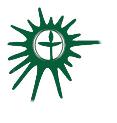 Greenville UU FellowshipYouth Covenant Group Session PlanWelcome, Chalice Lighting:  Here we are, together in this space.  By our love and by our covenant, we make this a holy place.  We light the chalice of Unitarian Universalism in honor of the light that lives in each of us, the light that shines among us, and the light we bring into the world.Opening Reading: “The world isn't fair, Calvin.""I know Dad, but why isn't it ever unfair in my favor?” ― Bill Watterson, The Essential Calvin and Hobbes: A Calvin and Hobbes TreasuryPersonal Check In: Share something from your life since we last met and how you are feeling now.Readings from the Common Bowl: see below. Questions to prompt and guide discussion:What was your favorite cartoon show when you were a kid? What did you like about it?What do like best now?Are there some things your “then” and “now” shows have in common?  Differences?What are some good things you can get from cartoons/comedies?What things do you see in those shows now that you didn’t realize when you were younger?Share some favorite sayings or lines or sayings from cartoons that you recall.  SilenceSharing: (Deep listening--no cross talk) This is a time to speak without interruption and for deep listening. Please share one or more of your responses to the session questions.Sitting in Silence: Breathe together in silence for two minutes.Open Discussion: (Cross talk allowed) This is a time to respond to something another person said or to relate additional thoughts that may have occurred as others shared.Announcements/PlansPersonal Check Out: How would you like to be held in heart and mind before we meet again?Closing reading: “Can I get a ‘BOOYAH!’?”Extinguish the ChaliceReadings:Desperate times call for desperate desperateness.  ~Daggett, from Angry BeaversHomer: Sometimes, Marge, you just have to go with your gut.Marge:  That’s the trouble, you always go with your gut.  How about for once you go with your brain?  ~The SimpsonsBender, being God isn’t easy.  If you do too much, then people get dependent on you.  If you don’t do enough, they lose hope.  You have to use a light touch.  When you do things right, people won’t be sure you’ve done anything at all.  ~God, in the “Godfellas” episode of FuturamaWe don’t devote enough scientific research to finding a cure for jerks. ~Calvin & HobbesJust because I don’t care, doesn’t mean I don’t understand. -Homer SimpsonIt matters not whether one is filthy or clean…for can cleanliness exist without filthiness?  And would we know filthiness without cleanliness?  NO.  We must not reenact the history that divides us; rather, we must embrace that which draws us together!  All must be free to choose their own path!  ~Spongebob SquarepantsSometimes a baby`s gotta do what a baby`s gotta do.  ~Tommy, from RugratsAngela, when you don`t share, well, it, it won`t look good on the application for Harvard.  ~Charlotte Pickles, Rugrats"Flash, don't heckle the super-villain!"  ~Green LanternDreams save us.  Dreams lift us up and transform us and on my soul, I swear, until my dream of a world where dignity, honor, and justice become the reality we all share, I’ll never stop fighting. Ever.  ~SupermanIf people were meant to pop out of bed we’d all sleep in toasters. ~Garfield I like physics, but I love cartoons.~ Stephen Hawking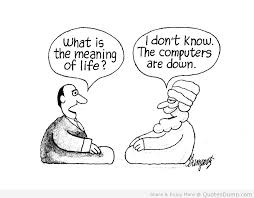 